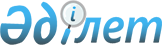 Об установлении публичного сервитута акционерному обществу "Казахтелеком"Постановление акимата Тарановского района Костанайской области от 16 мая 2019 года № 119. Зарегистрировано Департаментом юстиции Костанайской области 20 мая 2019 года № 8456.
      Сноска. В преамбуле и по всему тексту постановления словосочетание "Тарановского района" заменено на "района Беймбета Майлина" постановлением акимата района Беймбета Майлина Костанайской области от 14.12.2020 № 304 (вводится в действие по истечении десяти календарных дней после дня его первого официального опубликования).
      В соответствии со статьями 17, 69 Земельного кодекса Республики Казахстан от 20 июня 2003 года, статьей 31 Закона Республики Казахстан от 23 января 2001 года "О местном государственном управлении и самоуправлении в Республике Казахстан" акимат района Беимбета Майлина ПОСТАНОВЛЯЕТ:
      1. Установить акционерному обществу "Казахтелеком" публичный сервитут на земельных участках общей площадью 8,5247 гектаров, расположенных на территории района Беимбета Майлина, для прокладки и эксплуатации волоконно-оптической линии связи.
      2. Государственному учреждению "Отдел земельных отношений акимата района Беимбета Майлина" в установленном законодательством Республики Казахстан порядке обеспечить:
      1) государственную регистрацию настоящего постановления в территориальном органе юстиции;
      2) в течение десяти календарных дней со дня государственной регистрации настоящего постановления направление его копии в бумажном и электронном виде на казахском и русском языках в Республиканское государственное предприятие на праве хозяйственного ведения "Институт законодательства и правовой информации Республики Казахстан" Министерства юстиции Республики Казахстан для официального опубликования и включения в Эталонный контрольный банк нормативных правовых актов Республики Казахстан;
      3) размещение настоящего постановления на интернет-ресурсе акимата района Беимбета Майлина после его официального опубликования.
      3. Контроль за исполнением настоящего постановления возложить на руководителя аппарата акима района.
      4. Настоящее постановление вводится в действие по истечении десяти календарных дней после дня его первого официального опубликования.
					© 2012. РГП на ПХВ «Институт законодательства и правовой информации Республики Казахстан» Министерства юстиции Республики Казахстан
				